UPUTE ZA 3.dDragi moj 3.d slijedi nastavak našeg druženja na daljinu.06.04. 2020 Monday (ponedjeljak)  -Prisjetite se priče THE MONSTER ON THE HILLVideozapis: https://www.youtube.com/watch?v=a4TiU3-ezD4-Prošli tjedan  sam vam poslala zadatke s have i has got, zato vam danas šaljem rješenja. Provjerite jeste li dobro riješili zadatke. -Nakon toga otvorite udžbenik i riješite CHECKPOINT 3 str. 54 i 55 (osim zadatka br. 6) u kojem ćete ponoviti sve što smo do sada radili. Slikajte mi vaše odgovore i pošaljite na mail kako bi mogla kontrolirati vašu aktivnost u nastavi na daljinu.silvija.soldo@skole.hr2020 Wednesday (srijeda)   -Napišite u pisanku naslov HAPPY EASTER  te nacrtajte uskršnjeg zeca (EASTER BUNNY) te odigrajte igrice s riječima na temu EASTER.https://wordwall.net/hr/resource/1258479/happy-easterhttps://wordwall.net/hr/resource/1223078/engleski-jezik/easter-words-2-anagramPuno pozdrava šalje vam vaša teacher Silvija HAPPY EASTER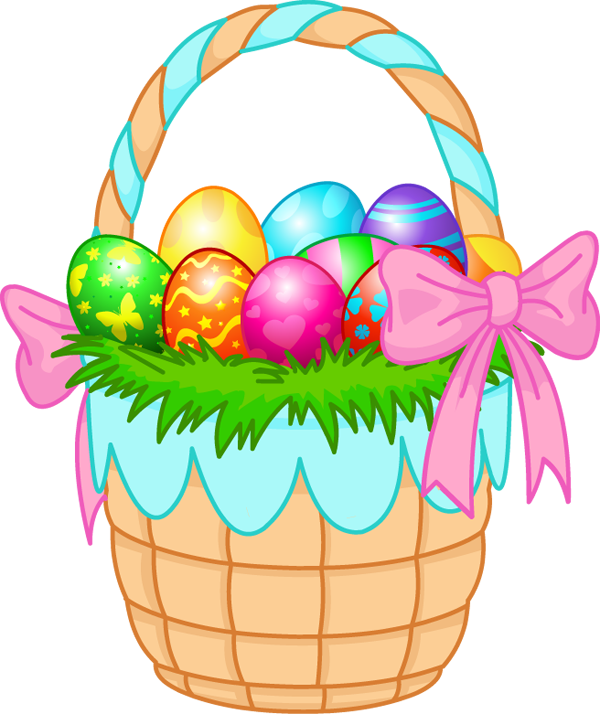 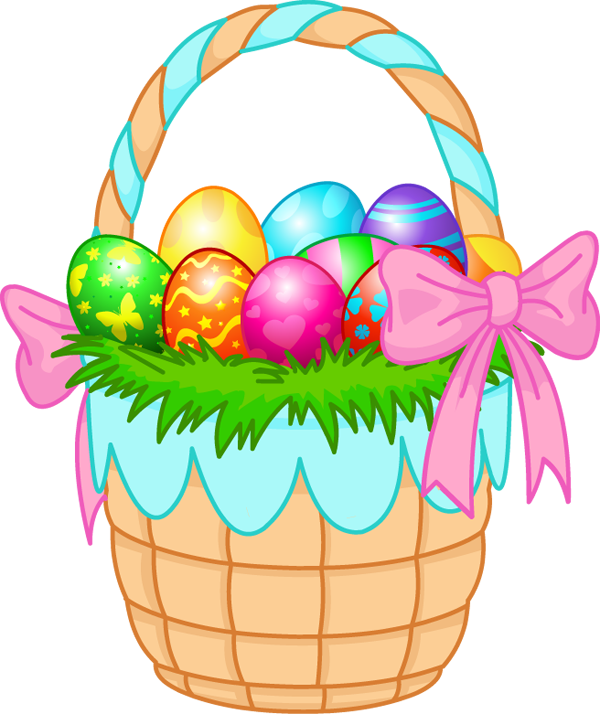 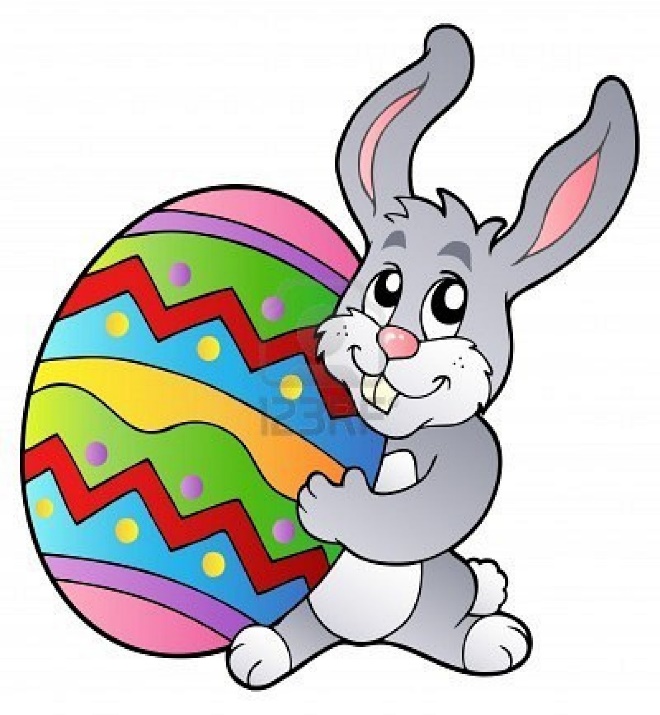 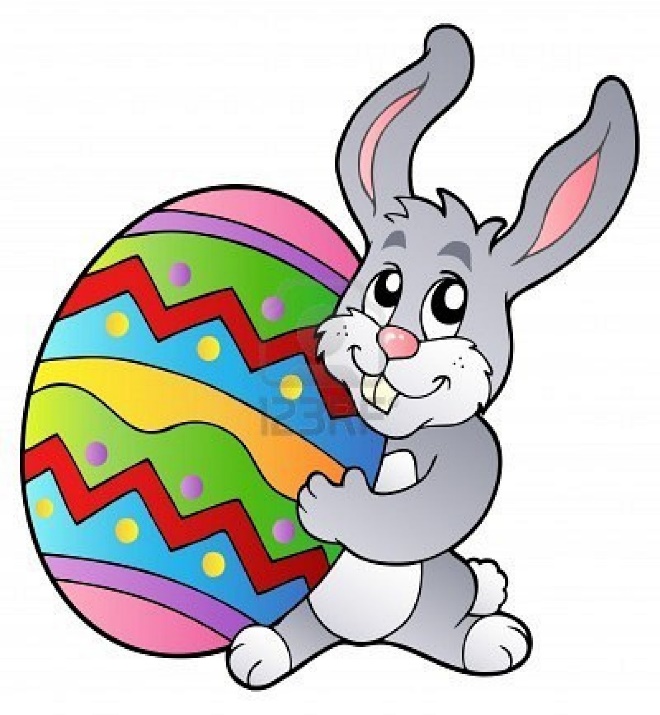  ANSWER KEYWrite the sentences in negation (Napiši niječni oblik)Maria hasn't got a computer.Jenny hasn't got big eyes.Cows haven't got big ears.They haven't got a new house.You haven't got a bike.    2. Write has, hasn't, have or haven't1. Has Maria got a cow?   No, she hasn't.2. Have John and Becky got a sheep? Yes, they have.3. Has  Maria got a duck? Yes, she has.4. Has Maria got a rabbit? Yes,she has.5. Have  John and Becky got a cow? Yes, they have.6. Have John and Becky got a goat? No, they haven't.2 zad. str. 532. The monster hasn't got any friends.    TRUE3. It has got a small nose.                        FALSE4.It has got a small nose.                         FALSE5.It has got an ugly face.                          TRUE6.It has gor three eyes.                             FALSE